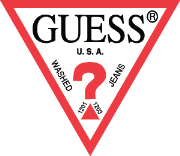 Powrót do szkoły z kolekcją GUESS KIDS Back to SchoolZacznij stylowo nowy rok szkolny dzięki kolekcji GUESS KIDS Back to School, pełną zabawnych wzorów, modnych kolorów, przykuwających wzrok detali i wyjątkowego charakteru GUESS. Funkcjonalne sportowe ubrania pozwolą dzieciom wrócić do klasy w pełnym komforcie.Dla dziewczynek GUESS liczy się tylko styl athleisure z luksusowym twistem. Uniwersalne bluzy i legginsy występują w wersjach w nowoczesne lamparcie cętki, wzór moro, motyw kreskówek czy markowy nadruk. Sportowy styl podkreślono energicznymi akcentami i logowanymi taśmami. Elementy retro i glamour wykorzystane zostały w bogatej kolekcji uroczych t-shirtów z logo, długich bluz i efektownych spódniczek w długich i krótkich wersjach. Stylizacje łączy paleta kobiecych różów, cytrynowej żółci, czerni i czerwieni.Modni chłopcy GUESS wybiorą wygodne sportowe ubrania z nowoczesnymi wzorami i akcentami stylu vintage. Nadruki moro i logomania dodają kolekcji wyrazistych detali, a kolorowe bluzy, spodnie joggery oraz gama gładkich i logowanych t-shirtów podkreślają sportowy charakter kolekcji. Paletę barw tworzą klasyczne odcienie granatu, szarości, czerwieni i różu, łączące szkolne propozycje w stylową całość. Kluczowymi elementami kolekcji są przyjazne środowisku materiały, takie jak organiczna bawełna, bawełna frotte i elastyczny dżersej. Zdjęcie wizerunkowe: linkZdjęcia produktowe GUESS Girl: linkZdjęcia produktowe GUESS Boy: linkAby uzyskać więcej informacji, prosimy o kontakt:Aleksandra Krajewska, Aleksandra@pretaporter-pr.com, +48 791 404 455Petra Kosorić – Kiełczewska, Petra@pretaporter-pr.com, +48 662 033 133Aleksandra Szerszeń, Aleksandra.szerszen@guess.eu, +48 573 425 278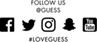 GUESS? Inc.Założona w 1981 roku firma GUESS rozpoczęła swoją działalność jako marka produkująca dżinsy i od tego czasu z powodzeniem stała się globalną marką z segmentu lifestyle. Obecnie spółka Guess? Inc. projektuje, sprzedaje, dystrybuuje i licencjonuje kolekcje mody, dżinsów, torebek, zegarków, okularów, butów i innych produktów. Produkty Guess? dystrybuowane są przez sklepy firmowe oraz najlepsze domy towarowe i salony multibrandowe na świecie. Według danych z 30 stycznia 2021 roku spółka zarządza 1,046 sklepami własnymi w Ameryce Północnej i Południowej, Europie oraz Azji. Partnerzy i dystrybutorzy spółki operują dodatkowo 524 punktami. Wspólnie prowadzą działalność w około stu krajach. Więcej informacji o firmie jest dostępnych na stronie www.guess.eu 